CITIZEN OF THE YEAR AWARD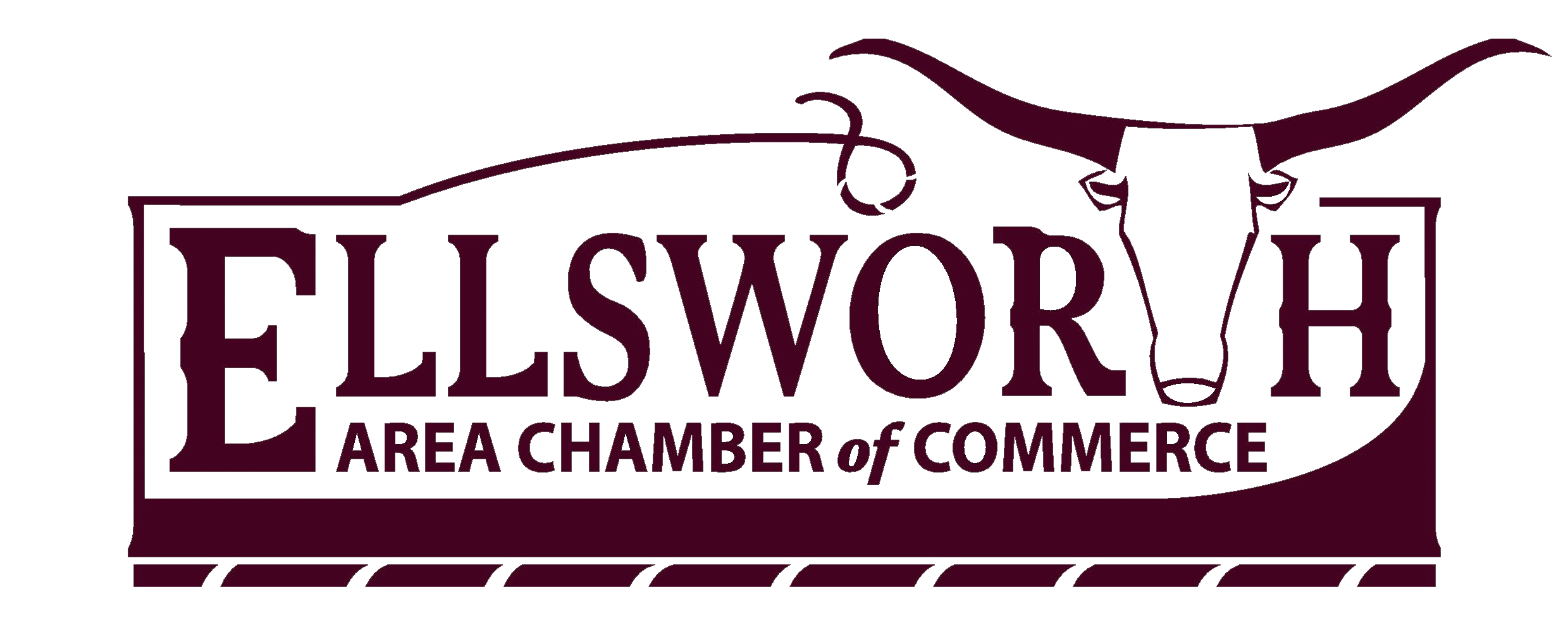 Please circle which category your nomination fits into:CitizenJunior CitizenOrganizationWhat qualities does this person possess that justify awarding him/her?____________________________________________________________________________________________________________________________________________________________________________________________________________________Does this person volunteer in the community? If so, where and for what?____________________________________________________________________________________________________________________________________________________________________________________________________________________What does this person do in AND for the community?____________________________________________________________________________________________________________________________________________________________________________________________________________________Is there anything else that qualifies this person for this award that you have not already written?__________________________________________________________________________________________________________